Test iz geografije – reljef ZemljePrezime i ime 								razredU slijedećim zadacima upiši odgovore u pravokutnike:Vanjski sloj Zemlje je  			 zatim slijedi 				           a najdublji sloj je    Visina iznad  morske razine naziva se					visina. Gornji čvrsti dio plašta   + 				  =  Sve ravnine i neravnine na površini Zemlje čine				, koji nastaje radom 	unutrašnjih  ili 				 sila, a dodatno se oblikuje radom vanjskih  ili 					 sila. U ognjištu vulkana je rastopljena masa 				, a kada ona izbije na površinu Zemlje zove se	 		       . Ljevkasto udubljenje (otvor) na površini vulkana kroz koje izbija ta masa naziva se 			a pojava snažnog izljeva te mase naziva se Razorno djelovanje morske vode naziva se morska erozija ili 			         a razorno djelovanje vjetra naziva se 			erozija.Mjesto nastanka potresa je 					 a mjesto najjačega udara potresa je Proces zadnjega izdizanja mladih planina naziva se 			     (2 boda) Vapnenac je 				  stijena, lava je 			stijena 	            a gnajs je                                      stijena.  U slijedećem zadatku pored točnih odgovora u kvadrat stavi T a pored netočnih N:Vulkanska područja su rijetko naseljena. 			Zemlja je građena od jedne litosferne ploče. 		 	Ohlađena magma na površini Zemlje zove se lava. 			Potresi se najjače osjete u epicentru. 			Boranjem nastaju stare gromadne planine. 			 	Hrvatska ima puno aktivnih vulkana. 		Oceanska kora je deblja od kontinentske kore. Poredaj slijedeće reljefne oblike prema visini (1 – najniži, 4 – najviši oblik)  pobrđe    	     nizina    		visoravan    	         mlada planina Spoji parove: uz tip reljefa dodaj jedan od ponuđenih reljefnih oblika: (npr: A-1)Obalni reljef 			 1) špilja      	Ledenjački reljef 			 2) dina	Riječni reljef 			 3) klifPustinjski reljef 			 4) kanjonKrški reljef 			 5) fjord Nadmorska visina brda A = , a brda B = . Kolika je relativna visina        brda B?	Relativna visina brda B iznosi 		 metara. (2 boda)  U slijedećem popisu oboji crvenom bojom pojmove koji nisu u vezi s unutrašnjim silama i pokretima:Potresi,      boranje,      dine,      vulkani,      klif,        rasjedanje Što predstavljaju slike?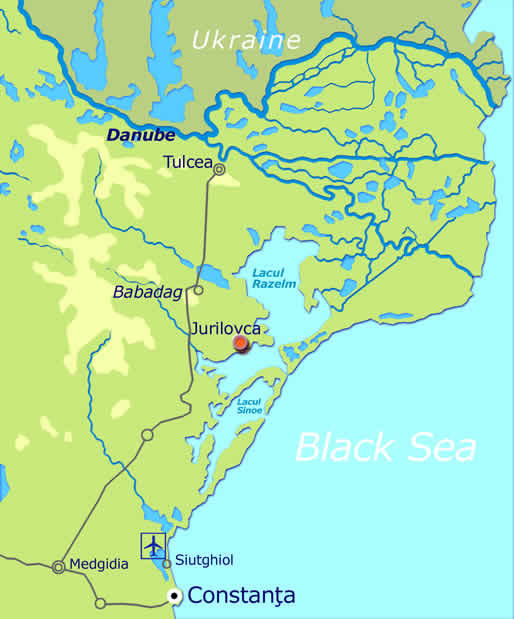 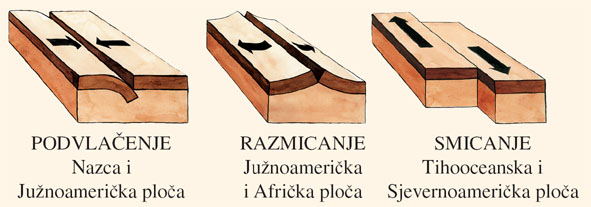 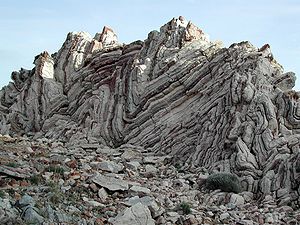 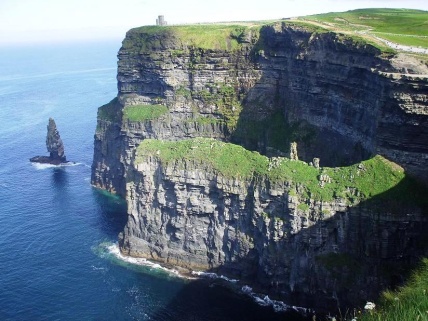 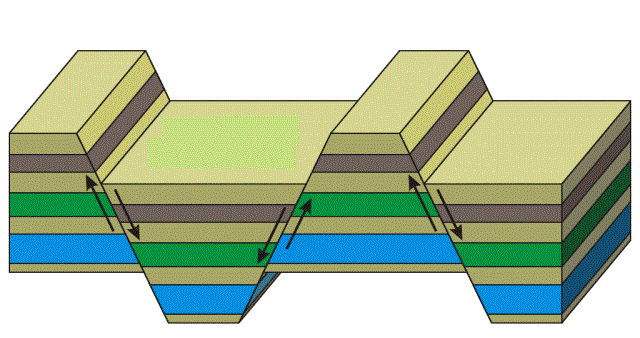 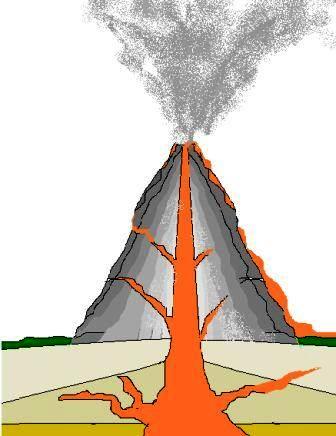 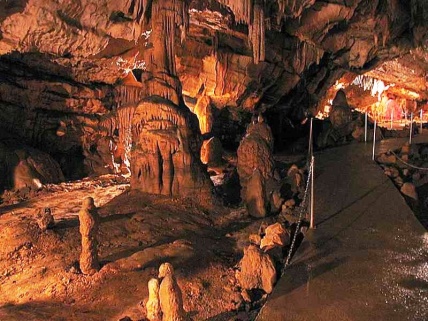 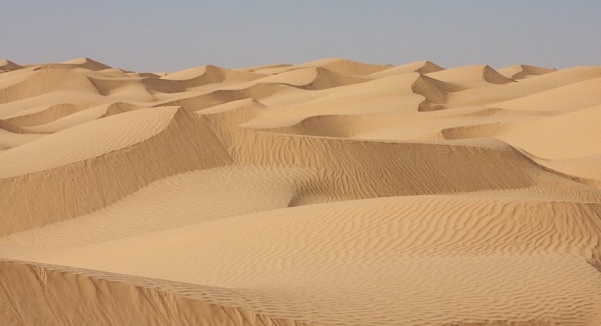 Broj bodova:					Ocjena: 